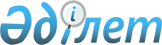 "Ақсай өзенінде су жинау құрылысжайы мен су дайындау станциясын салу" объектісі бойынша құрылыс-монтаждау жұмыстарын сатып алуға арналған өнім берушіні айқындау туралыҚазақстан Республикасы Үкіметінің 2022 жылғы 11 шілдедегі № 472 қаулысы
      "Мемлекеттік сатып алу туралы" Қазақстан Республикасы Заңының 39-бабы 3-тармағының 56) тармақшасына сәйкес Қазақстан Республикасының Үкіметі ҚАУЛЫ ЕТЕДІ:
      1. "Integra Construction KZ" жауапкершілігі шектеулі серіктестігі "Ақсай өзенінде су жинау құрылысжайы мен су дайындау станциясын салу" объектісі бойынша құрылыс-монтаждау жұмыстарын сатып алуға арналған өнім беруші болып айқындалсын.
      2. Осы қаулы қол қойылған күнінен бастап қолданысқа енгізіледі.
					© 2012. Қазақстан Республикасы Әділет министрлігінің «Қазақстан Республикасының Заңнама және құқықтық ақпарат институты» ШЖҚ РМК
				
      Қазақстан РеспубликасыныңПремьер-Министрі

Ә. Смайылов
